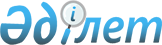 О признании утратившим силу постановления акимата от 12 октября 2015 года № 322 "Об утверждении Методики ежегодной оценки деятельности административных государственных служащих корпуса "Б" исполнительных органов акимата Сарыкольского района"Постановление акимата Сарыкольского района Костанайской области от 14 января 2016 года № 8

      В соответствии со статьей 40 Закона Республики Казахстан от 24 марта 1998 года "О нормативных правовых актах", акимат Сарыкольского района ПОСТАНОВЛЯЕТ:



      1. Признать утратившим силу постановление акимата Сарыкольского района от 12 октября 2015 года № 322 "Об утверждении Методики ежегодной оценки деятельности административных государственных служащих корпуса "Б" исполнительных органов акимата Сарыкольского района" (зарегистрировано в Реестре государственной регистрации нормативных правовых актов за № 6002, опубликовано 26 ноября 2015 года в районной газете "Сарыкөл").



      2. Настоящее постановление вводится в действие со дня подписания.      Аким района                                Э. Кузенбаев
					© 2012. РГП на ПХВ «Институт законодательства и правовой информации Республики Казахстан» Министерства юстиции Республики Казахстан
				